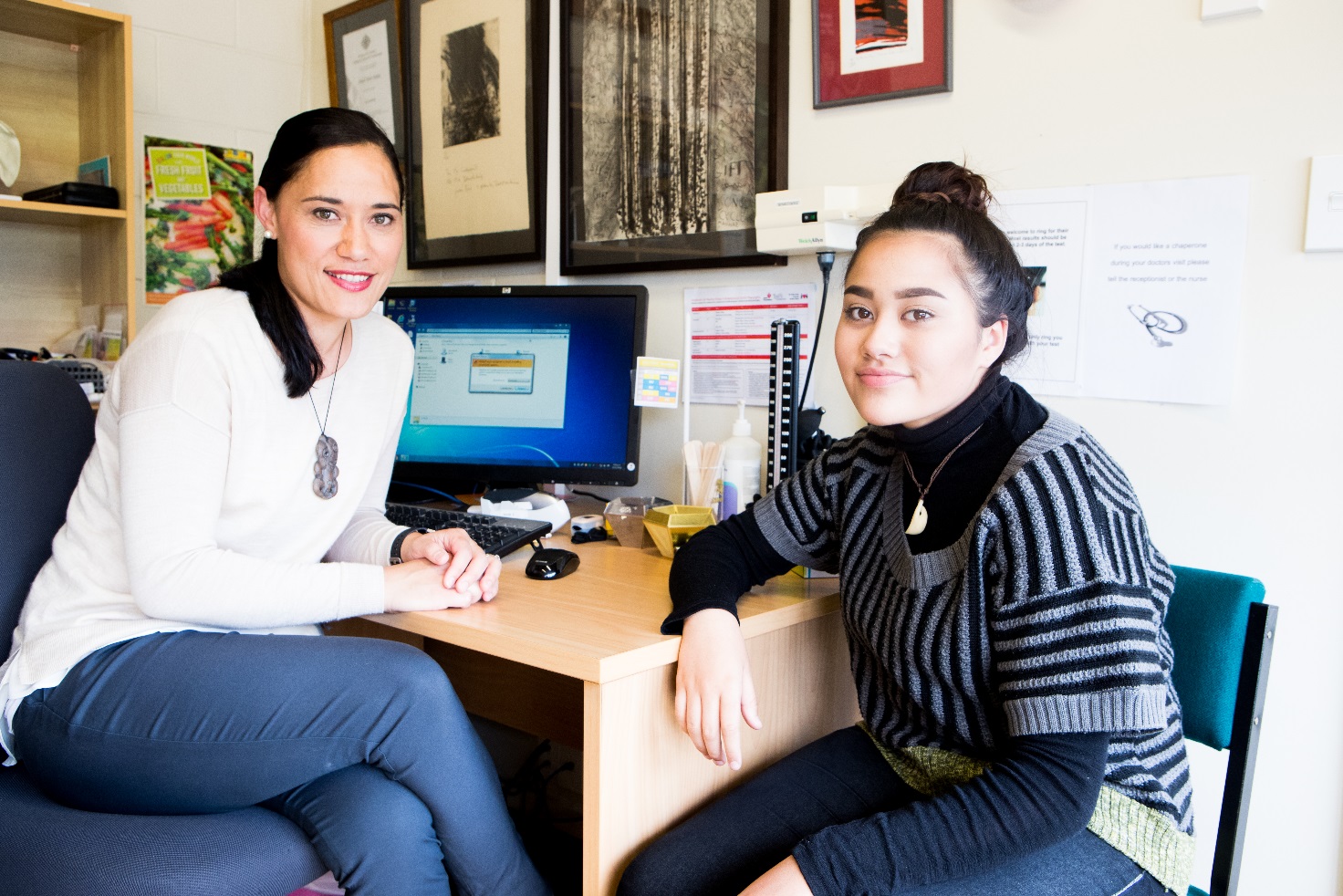 Employers’ Toolkit index1.  How engagement works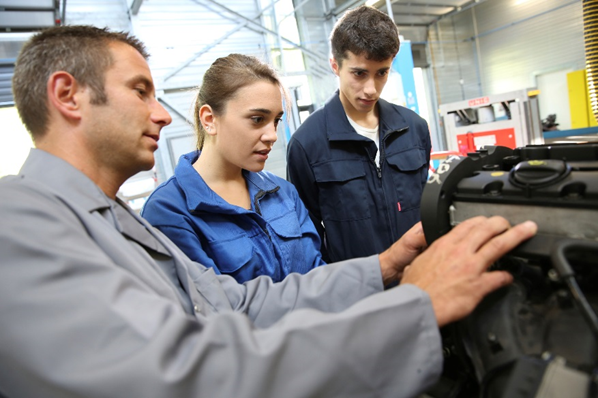 2.  Getting ready to engage with students3.  Engagement activity plan4.  Measure your success5.  Who can help directory6.  Engaging with young people – what to expect7.  Employer tips for school presentations8.  Employer tips for industry events and expos9.  Checklist for industry events and expos10. Work shadowing plan11. Health and safety checklists for visits and work experience12. Risk assessment form13. Student health and safety induction checklist14. Seven employability skills checklist15. Induction checklist 16 Career conversation starters 17. Career mentoring conversation starters18. Career development checklist19. Career development plan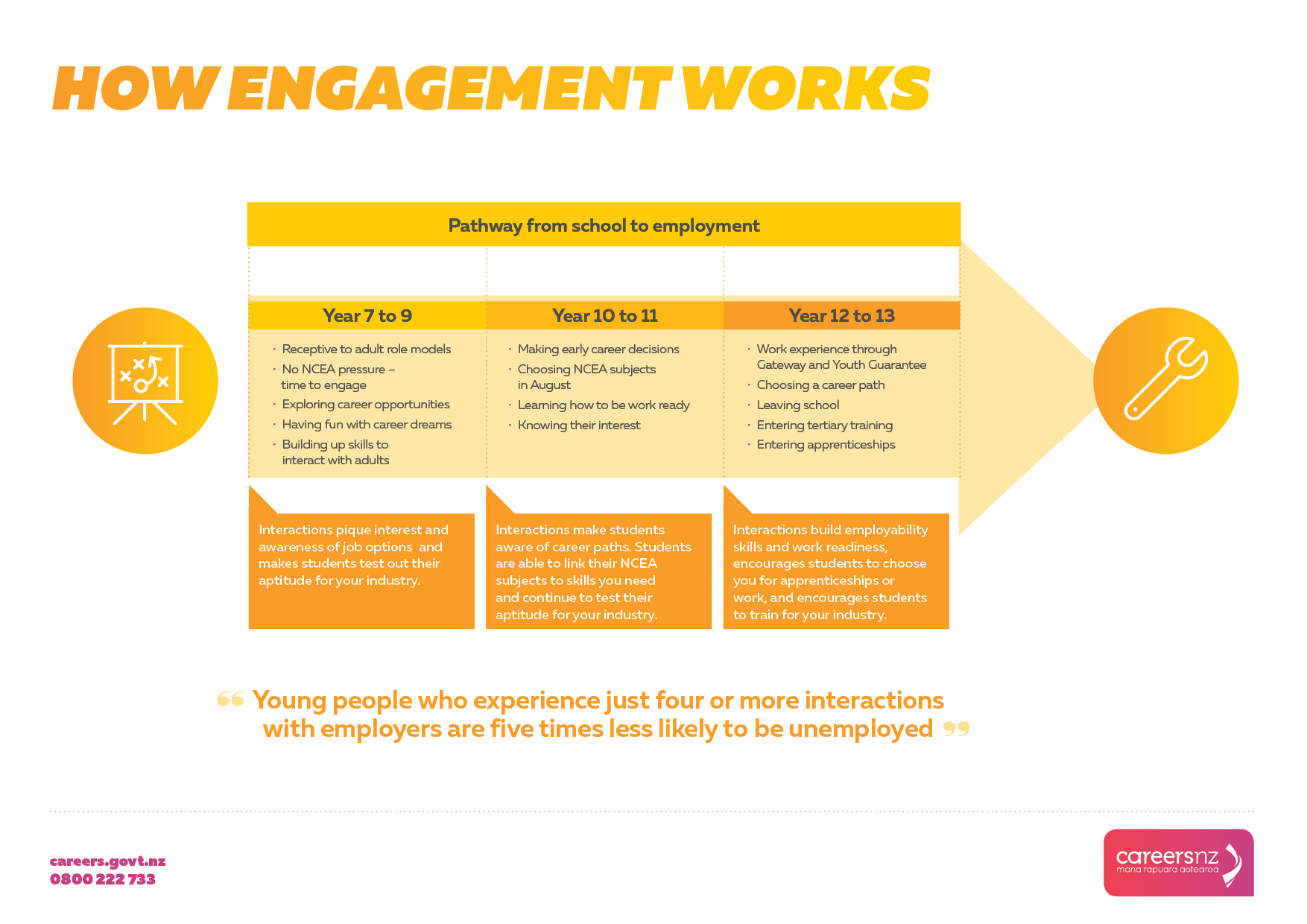 Create a team of interested people to work with, decide why you are doing this. What problem are you trying to solve? 
Get support/buy-in from senior managers.You may already be interacting with schools and students – is it working? Is it giving you access to the right students at the right time to build your skills pipeline?Which activities are a priority for your business to help you bridge the skills gap?(Adapted from Construction Industry Council employer’s toolkit)The bottom line – how do you know it is working? How will you improve? Whose support do you need?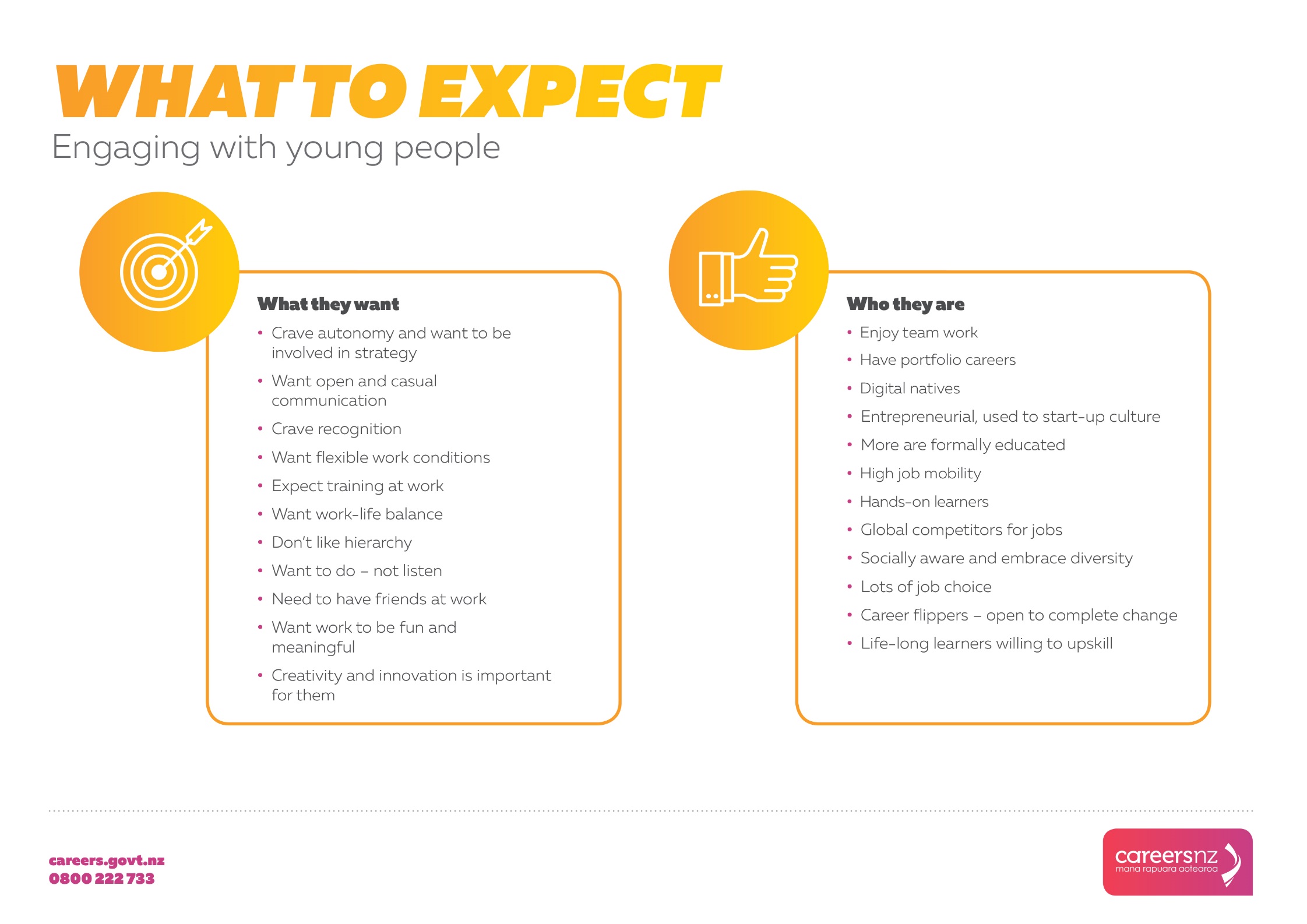 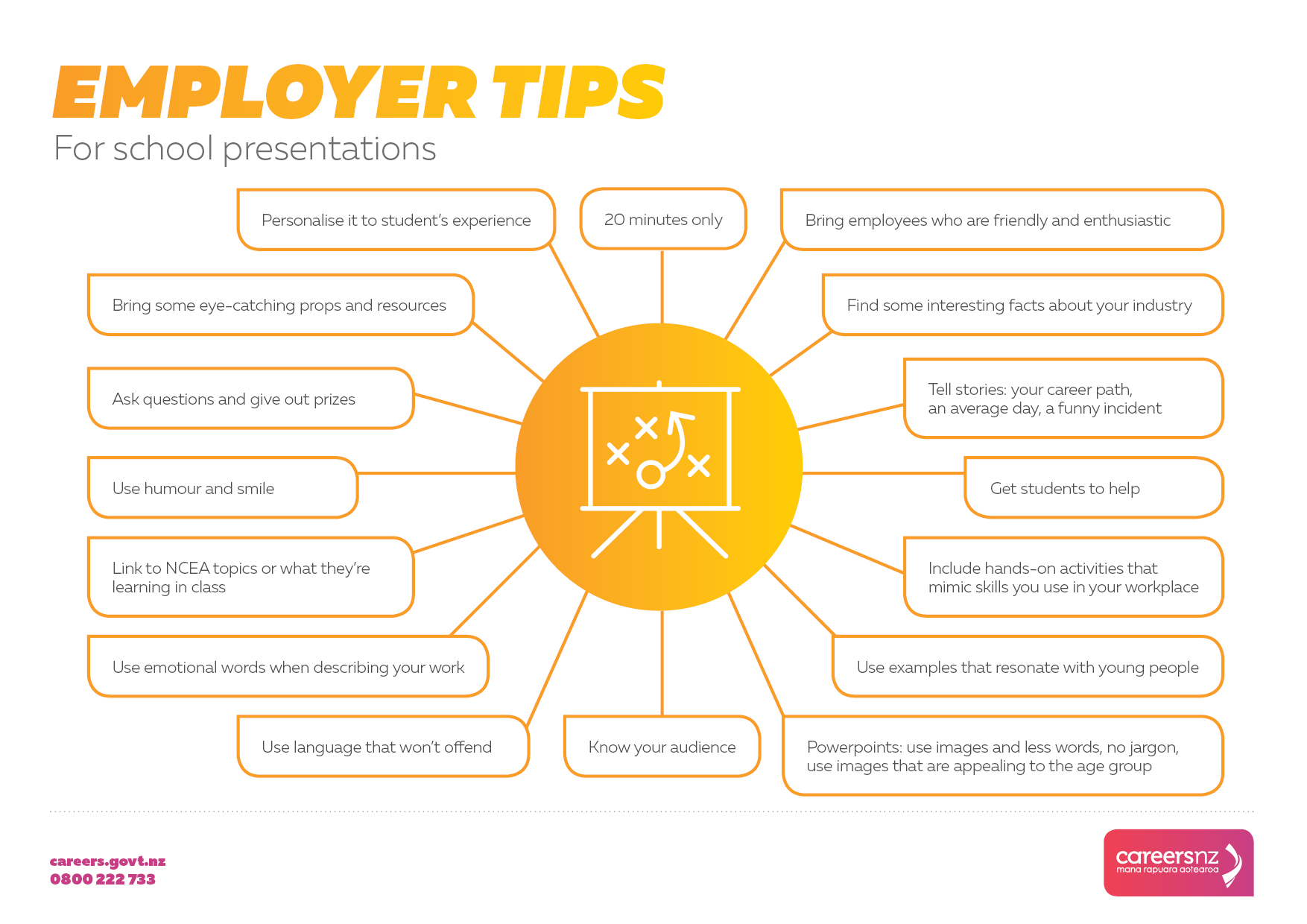 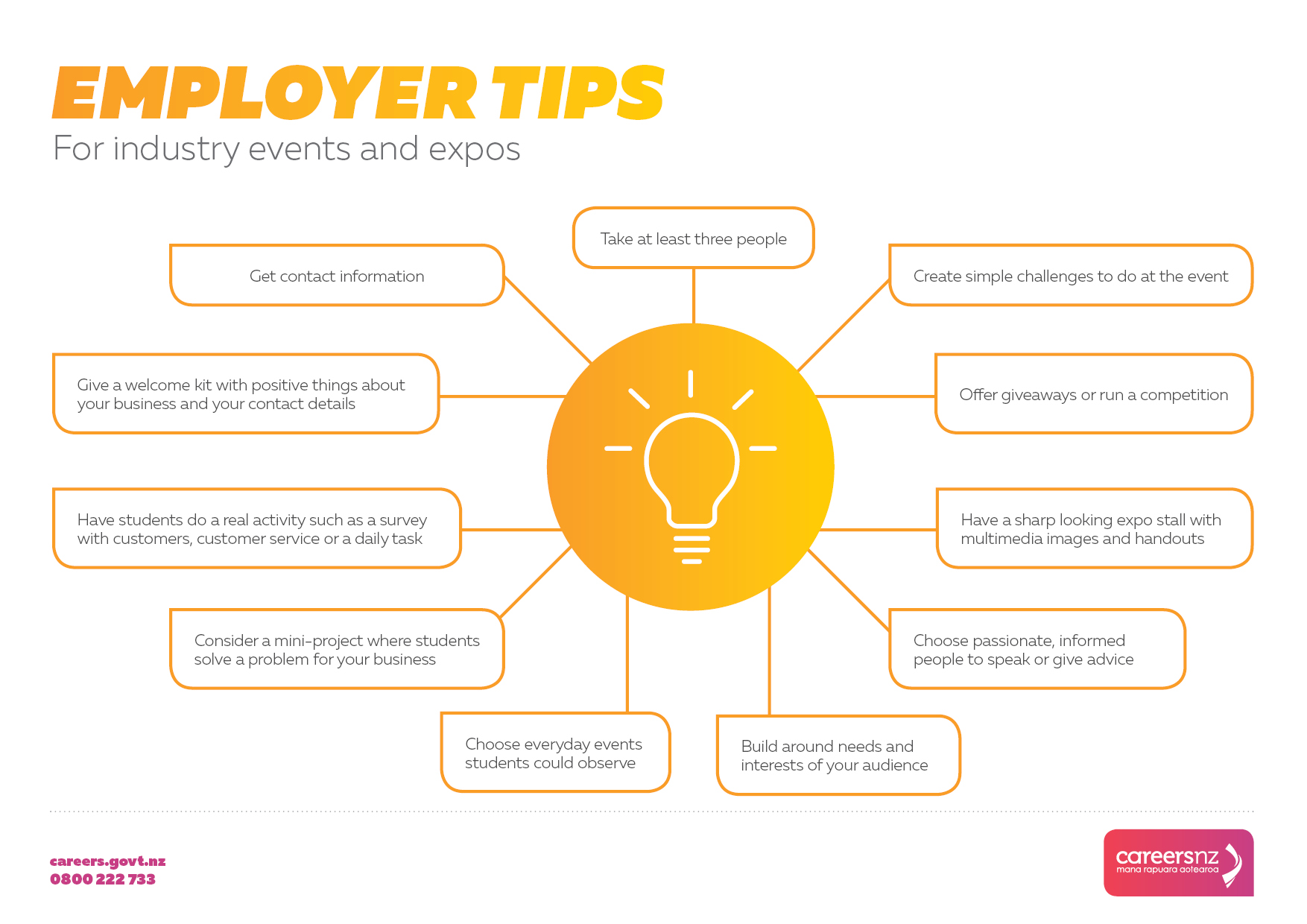 (Adapted from Hru.gov ‘Preparation Checklist for Job Fairs and Recruitment and Hiring Events template’)Work Inspiration website – make work experience easy and try Careers New Zealand employer-led work exploration programmeEmployers are responsible for the health and safety of students who visit or do work experience activities at your workplace. Students need to take reasonable care for their own health and safety and the health and safety of others in your workplace.Schools will have their own protocols and forms, so work closely with them.Education New Zealand website – find information on health and safety obligations for work experienceUse the risk assessment form to keep a record of the risks you identified and fixed.Students can fill this in themselves and have it checked by an employee.Check all the skills your intern or employee has, or the ones they need to work on. Write down examples of their skills
in the notes.Career conversations are relaxed conversations about career pathways and progression. Use this for assessing whether a student is a good fit for work experience, an apprenticeship, or work.Set-upComfortable set-up. Students must be aware of the reason for the meeting.		Be aware of the content in their CV.Be aware of how you see them fit with your business goals.Understand what you have to offer them to develop their skills.Start with general conversation and use open- ended questions using ‘What’, ‘How’, ‘When’ or ‘Tell me about.’Talk about next steps at the end of the conversation.Keep in mindStudents may not be used to this style of communication and may take time to answer.Students are used to adults as authority figures at school and may be nervous.Career conversation startersWhat do you enjoy doing at school and after school?I can see from your CV that you …. Can you tell me …?I was interested to see that you …. How did that happen?What are the things you are seeking most in a career?How will this job help you get what you want?What have you done on your own to help you towards your career goals?What things are influencing your ideas about your future career?Use this for mentoring a work experience student to encourage them to choose your industry when they leave school.Set-upComfortable set-up. Students must be aware of the reason for the meeting.Allow up to one hour.Be aware of the content in their CV.Be aware of when they have been fully engaged during work experience. What skills were they using?Be aware of how you see them fitting with your business goals.Understand what opportunities you have to offer them.Start with general conversation and use open ended questions using ‘What’, ‘How’, ‘When’ or ‘Tell me about’Know what your business can do to support their goals.Talk about next steps at the end of the conversation.Keep in mindStudents may not be used to this style of communication and may take time to answer.Students are used to adults as authority figures at school and may be nervous-Career conversation startersUse this to plan to assess what development you can offer in your workplace.Use this to plan career development needs in your workplace.More informationCareers New Zealand can help you engage with young people.Visit our website careers.govt.nz/employersCall us on 0800 222 733Email us at careers@careers.govt.nzWhat problems are we trying to solve by attracting young people to our business/industry?What are our skills needs over the next 5 years?What would success look like?What do we do now? Who makes it happen? Which schools?How many students in the last 2 years?How often and what resources do we use?How do we know it works?What works?What doesn’t work?What would make it better?ActivityWhy? What’s the purpose?When? Frequency?Who is the target audience?What support do I need (internal and external)e.g. Presentation at assemblyAwareness of workplaceTerm 3/Every termYear 10Ferndale High career advisor, Matt from MarketingClassroom talkSponsorship of eventSponsorship – ongoingCareer expoIndustry Big Day Out eventWorkplace visitIndustry field eventGateway work experienceWork experienceJob shadowingCareer mentoring – 
face to faceCareer mentoring – onlineMock job interviewCurriculum planning Resource creationIndustry association planningWork inspiration programmeSTAR programmeInternshipCadetshipCareer championsDonationsVirtual visits/videoCompetitions e.g. Young Enterprise SchemeYouth Employability Programme (YEP)ActivitySuccess measuresResultsImprovement actionsWhat next? 
By when?AgencyAssistanceContact detailsCareers New ZealandWork InspirationBuilding connections with schoolsIndustry, job and career adviceAdvice on working with young peopleLabour market informationIndustry field eventsCareer exposIndustry big day outsResource supportToolkits 0800 222 733careers@careers.govt.nzwww.careers.govt.nzworkinspiration.nzBuilding and Construction Industry Training Organisation(BCITO)Help with GatewayIndustry information Labour market informationEmployer development grantsHelp finding apprenticesApprentice agreementsApprentice support and bookwork0800 4 BCITOinfo@bcito.org.nzbcito.org.nzCareerforce (Community services and health)Workplace trainingLiteracy and learning supportSubsidies adviceIndustry information0800 277 486info@careerforce.org.nzwww.careerforce.org.nzChambers of CommerceNetworkingRecruitmentSchool relationshipsCadetmaxCareer StartHR adviceBusiness support lineResources0800 543 543info@wecc.org.nzwww.newzealandchambers.co.nzCometYouth employability programmeEmployability skills support09 307 2101www.cometauckland.org.nzCompetenzIndustry information Labour market informationHelp finding apprenticesApprentice agreementsApprentice support and bookwork0800 526 1800info@competenz.org.nzwww.competenz.org.nzDairyNZWorkforce planningRecruitment adviceHR ToolkitCareer mentoringIndustry eventsIndustry informationLabour market information0800 4 DairyNZinfo@dairynz.co.nzwww.diarynz.co.nzEmployers and Manufacturers AssociationHR adviceRecruitment adviceWorkplace trainingLabour market information0800 300 362advice@ema.co.nzwww.ema.co.nzEmployment New ZealandRecruitment adviceHR adviceCareer mentoring adviceInduction advice0800 20 90 20www.employment.govt.nzFuture in techTech ambassadorsLinks with schoolsIndustry informationLabour market informationIndustry events(04) 473 2023enquiries@futureintech.org.nzindustry.futureintech.org.nzGateway (Tertiary Education Commission)Gateway work experience programmeContact your local school’s Gateway Co-ordinator Or0800 601 301sectorhelpdesk@tec.govt.nzwww.tec.govt.nzHorticulture New ZealandHR adviceRecruitment adviceWorkplace trainingLabour market information(04) 472 3795info@hortnz.co.nzwww.hortnz.co.nzMāori and Pasifika Trades Training (MBIE)Recruitment assistanceLinks with schoolsBuilding connectionsSubsidiesIn-work support(04) 901 1499info@mbie.govt.nzwww.mbie.govt.nzMayor’s Taskforce for JobsBuilding connectionsBridging the gapResourcesDaniel Henderson04 924 1200info@mtfj.co.nzwww.mayorstaskforceforjobs.co.nzMITO (Motor industry)Industry information Labour market informationHelp finding apprenticesApprentice agreementsApprentice support and bookworkWork experience0800 88 21 21www.mito.org.nzHITO (Hair and Beauty)Help with GatewayIndustry information Labour market informationApprentice bookwork(09) 579 4844(04) 499 5150(03) 338 5376info@hito.org.nzwww.hito.org.nzNZ Marine and composites ITOIndustry information Labour market informationHelp finding apprenticesApprentice agreementsApprentice support and bookwork0800 600 242training@nzmarine.comwww.nzmacito.org.nzPrimary Industry Training Association Industry information Labour market informationHelp finding apprenticesApprentice agreementsApprentice support and bookworkWorkplace training(04) 801 9616info@primaryito.ac.nzwww.primaryito.ac.nzService IQIndustry information Labour market informationHelp finding apprenticesApprentice agreementsApprentice support and bookworkLiteracy and learning supportQual linkWorkplace training0800 863 693intel@ServiceIQ.org.nzwww.serviceiq.org.nzSkills Active AotearoaIndustry information Labour market informationWorkplace trainingWorkforce planning0508 4 SKILLSinfo@skillsactive.org.nzwww.skillsactive.org.nzSkills Highway (Tertiary Education Commission)Workplace literacy, numeracy and communication skills help0800 601 301www.skillshighway.govt.nzTe Puni KōkiriCadetships04 819 6000info@tpk.govt.nzwww.tpk.govt.nzThe Salvation ArmyTraining tailored to your work needsRecruitmentIn-work supportEmployability skillsEx-offender placements0800 437 587Educationandemployment.org.nzThe Skills OrganisationIndustry information Workplace training0508 SKILLSsupport@skills.org.nzskills.org.nz
Work and IncomeRecruitment servicesPre-employment drug testingWage subsidyIn-Work SupportModification GrantIndustry partnershipsEmployer advice line for disability and health-related questionsWork experience supportTraining fundingLimited Service Volunteer programme0800 778 008www.workandincome.govt.nzWorksafe New ZealandHealth and safety in your workplace0800 030 040info@worksafe.govt.nzwww.worksafe.govt.nzBefore the event - First stepsChoose the objective of the eventFind out who the audience will beMake a planning teamContact the event organisersContact your industry training organisation or Careers New ZealandMake a budget – include event costs, venue, marketing, printing, multimedia, travelPlan a timeline with deadlinesBook place in eventCheck the venue details – include Wi-Fi, power-points, parking, food, safety, visibilityCreate a media planBefore the event - PlanningChoose the staff who will take part in the event – include social media filming or postingPlan activities to do at the eventMake an agenda for the dayPlan marketing materials such as the stand, posters, hand-outs, give-aways, videosMake a health and safety risk assessment planMeet with teacher/careers advisor/Careers New ZealandPlan giveaways or competitionsPlan multi-media information like video clipsDecide if you will gather student information and how you will gather itChoose which technology you will useClarify event facilities and timings – including technology, set up times, stall locationBefore the event - PreparationCreate or order marketing materials, name tags and give-awaysCreate videos or presentationsCreate or gather equipment/resources for activitiesCreate contact forms/entry forms for students to completeCreate competition rules/legal noticePurchase prizesBook travel, accommodation and transport for out-of-town staffCreate social media posts, advertisements and press releasesBefore the event: Ready to goCreate an elevator pitch to sell your industryConfirm attendance from school students if applicableCollect health and safety/ media permission forms for students if applicablePost press releases, advertising and social mediaRun through agenda for the day with staff participantsRun through technology or activities for the dayDuring the eventMove around the booth and talk to studentsAsk questions, keep tone light and humorousHave one staff member in charge of technology and giveawaysHave all staff members monitor safetyTake note of how other stallholders engage with studentsCollect and store student details safelyKeep tables clean and unclutteredPost on social media and film and take photos for media laterMake a note of potential talentAfter the eventReport on what you learned from the eventSend emails to participants with thanks and a call to action/offer to engageMeet with career advisor/teacher to gauge success, plan to develop potential talent, get feedback, plan follow-up activitiesPost event video or photos with permissions to social mediaActivityTimeLocationWhoGreetings08:30InductionBuilding facilitiesAgenda of the dayGuidelines for observingHealth and safetyMaterials – observation book, safety gear08:45Activity 1Student observes a work activity.Activity =  e.g. welding09:00-10:00Morning teaMorning tea with staff members10:00-10:15Activity 2Activity =10:15-11:15Career conversationStaff to talk about their career path into your workplace. Talk to the student about their career ideas and plans for when they leave school.11:15-12:00Lunch12:00-12:30Activity 3Student observes or takes part in a work activity.Activity = 12:30 – 1:30Activity 4Student observes or takes part in a work activity.Activity =1:30 – 2:30Round upStudent/teacher share what they learnt, ask questions, debrief.2:30 – 3:00Task: Health and safety checklistWho is responsibleNotesSignatureDateHave a health and safety policyHave a risk assessment planHave a plan if student is sick or injured or does something risky or inappropriateHave a process for reporting hazardsHave a process for emergency situations and a first aid kitHave a place to record incidents and hazardsHave key health and safety people and someone who can deliver first aidHave a health and safety induction programme that includes:emergency and evacuation proceduressafe and correct work practicessafe use of equipmentpossible hazards and how to identify themhow to report hazardshygieneprotective clothing and safety gear.Have all possible hazards identified, controlled and pointed out to visitors and workersEnough staff to supervise students closelyHealth and safety measures been communicated to school before visitAgreements for work experience or permission forms for workplace visits signed by studentsCommon workplace hazards identified and minimized including:handling tools and equipmentslips, trips and fallsmachinery and vehiclesnoise/vibrationbullying/harassmentstress/fatiguelong hoursventilation and dusthazardous substancesexposure to diseasecontact with electricityheavy lifting.Have employers who will supervise the students do police safety checksTeacher: Year:Event:Event:Class/Young person:Class/Young person:
School address/Home address:
School address/Home address:
Business address:
Business address:
Possible major hazards:
Possible major hazards:
Action required:
Action required:
Action taken:
Action taken:Risk assessment undertaken by :                                                  Date:Name:                                                                                             Signature:Risk assessment undertaken by :                                                  Date:Name:                                                                                             Signature:Task: Student health and safety induction checklistNotesSignatureDateI understand that I must take reasonable care of my 
own health and safetyI understand that I must take reasonable care of the 
health and safety of othersI know what to do in an emergency situation
or evacuationI know where the exits and the toilets areI know how to get first aidI know what a hazard is and how to report a hazard I know how to report an incident I know the right way to behave at work to keep healthy and safeI know what equipment I’m not allowed to useI know what clothing or safety equipment I need to useI know that I can refuse to do things that I think
are unsafeI know who to talk to about any health and safety concerns I haveI completed a health and safety inductionSigned off by:Date:Date:Date:Employability skillRatingRatingNotes1. Positive attitudeIs positive and has a ‘can do’ attitudeIs optimistic, honest and shows respectIs friendly and enthusiasticIs motivated to work hard towards goalsO.KNeeds work1. Positive attitudeIs positive and has a ‘can do’ attitudeIs optimistic, honest and shows respectIs friendly and enthusiasticIs motivated to work hard towards goals2. CommunicationUnderstands and reflects on the way they communicate and how it affects othersAsks questions when unsure or unclearUnderstands how employees, employers and customers communicateSpeaks, listens and shares ideas appropriately3. Team workWorks well with others to complete tasks and meet goalsContributes to developing new ideas or approachesWorks well with others of different genders, cultures or beliefsRecognises the authority of supervisors and managers and follows directions4. Self-managementArrives at work on time with appropriate clothing and equipment to complete a work dayUnderstands and reflects on their own words, actions and behaviour and how these affect othersShows commitment and responsibilityIs dependable, follows instructions and completes assigned tasksIs responsible for their own health and wellbeing and follows health and safety guidelines5. Willingness to learnWilling to learn new tasks, skills and informationCurious and enthusiastic about the job, organisation and industryLooks for opportunities to work more effectively to make the business betterAccepts advice and learns from feedback6. Thinking skills (problem solving and decision making)Identifies and assesses options before making a decisionRecognises problems and uses initiative to find solutionsThinks about consequences before they actRecognises when they need to seek advice7. ResilienceAdaptable and flexible in new and changing situationsHandles challenges and setbacks and does not give upAble to seek support and help when neededRecognises and accepts mistakes made and learns from themInduction activityLevel of commitmentWhenWhoNotesWelcome and introductions, meet buddyIf using a buddyHealth and safety briefing and paperworkSign health and safety formsBuilding tour – include break rooms and toiletSecurity keys and processExplain programme and timetableSet-up with equipment or safety gearStaff morning teaDiscuss NCEA credits/Gateway workbookIf doing GatewayAuthentic hands on activity 1Licence checkIf necessary for roleCareer goals talkAuthentic hands on activity 2Regular check - insBreaks and lunchEnd of day check - inEnd of day - discuss next dayWhat do you enjoy doing at school and after school?I can see from your CV that you …. Can you tell me …?I was interested to see that you …. How did that happen?What are the things you are seeking most in a career?What have you enjoyed doing most in work experience?What have you done on your own to help towards your career goals?What things are influencing your ideas about your future career?What help do you need to make a decision about your future career?If you got the chance to work here, what do you see yourself doing?What would you like to do more of? What would you like to do 
less of?Development activitiesOption (Y/N)?DetailsExternal short coursesQualification support - financialQualification support - timeInternal short coursesInternal online coursesMembership of professional organisations - financialMembership of professional organisations - timeIndustry or network events and conferencesWork shadowingTemporary assignments or secondmentsRegular performance discussionsInternal coachingExternal coachingProfessional supervisionMentoringInternal vacancy notificationPromotionsTrainee or cadetshipsVoluntary workFlexible workMore autonomyJob rotationProject workSkills neededBy whenShort-term 
activitiesMedium-term activitiesLong-term 
activitiesResources neededPeoplee.g. Construction managementEnd 2020Work shadowingSecondmentProject workMentoringNZ CertificateCourse fees supportTime supportTrainersHine Kowhai